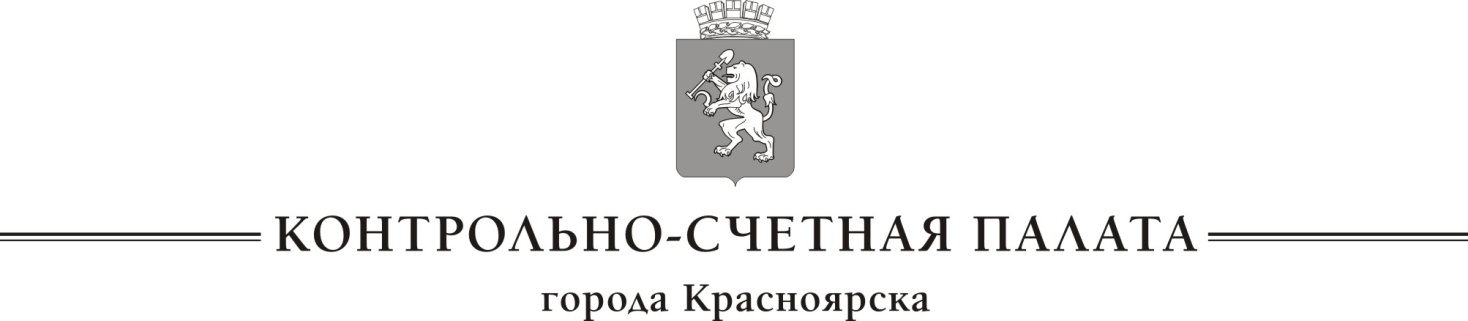 СТАНДАРТ ВНЕШНЕГО МУНИЦИПАЛЬНОГО ФИНАНСОВОГО КОНТРОЛЯСФК 7 «Проведение оперативного (предварительного) контроля за исполнением бюджета города Красноярска»(в ред. решений коллегии Контрольно-счетной палаты города Красноярска от 15.05.2015 № 26, от 16.05.2016 № 24, от 29.08.2016 № 39, от 01.08.2017 № 28)Дата начала действия: 18.02.2015Красноярск 2017СОДЕРЖАНИЕ1. Общие положения	32. Содержание оперативного контроля	43. Правовая и информационная основы оперативного контроля	54. Основные этапы оперативного контроля	54.1. Подготовка к проведению оперативного контроля	64.2. Непосредственное проведение оперативного  контроля	64.3. Оформление результатов оперативного контроля…………………………....71. Общие положения1.1. Стандарт внешнего муниципального финансового контроля «Проведение оперативного (предварительного) контроля за исполнением бюджета города Красноярска» (далее – Стандарт) разработан и утвержден в соответствии с требованиями:- Бюджетного кодекса Российской Федерации;- Положения о Контрольно-счетной палате города Красноярска, утвержденного решением Красноярского городского Совета от 31.05.2005 № 6-108 (далее - Положение о КСП);- Регламента Контрольно-счетной палаты города Красноярска, утвержденного решением коллегии Контрольно-счетной палаты города Красноярска (далее - Регламент КСП).1.2. Стандарт разработан в соответствии с Общими требованиями к стандартам внешнего государственного и муниципального контроля, для проведения контрольных и экспертно-аналитических мероприятий контрольно-счетными органами субъектов Российской Федерации и муниципальных образований, утвержденными Коллегией Счетной палаты Российской Федерации (протокол от 17.10.2014 № 47К (993).1.3. Оперативный (предварительный) контроль за исполнением бюджета города Красноярска (далее – оперативный контроль) осуществляется в соответствии со статьей 268.1 Бюджетного кодекса Российской Федерации и статьей 2 Положения о КСП.1.4. Стандарт применяется должностными лицами и иными работниками Контрольно-счетной палаты города Красноярска (далее - сотрудники КСП) при подготовке заключения по результатам проверки достоверности, полноты и соответствия нормативным требованиям составления и представления отчета об исполнении бюджета города Красноярска за первый квартал, полугодие и девять месяцев текущего финансового года (далее – заключение об исполнении бюджета города).1.5. Целью Стандарта является установление единых принципов, правил и процедур организации оперативного контроля за исполнением бюджета города Красноярска (далее – бюджет города), осуществляемого Контрольно-счетной палатой города Красноярска (далее – КСП).1.6. Задачами Стандарта являются:- определение содержания и основных этапов оперативного контроля;- установление требований к подготовке и оформлению результатов оперативного контроля.1.7. При организации и проведении оперативного контроля сотрудники КСП руководствуются Конституцией Российской Федерации, Федеральным законом от 07.02.2011 № 6-ФЗ «Об общих принципах организации и деятельности контрольно-счетных органов субъектов Российской Федерации и муниципальных образований», Положением о КСП, бюджетным законодательством Российской Федерации и иными нормативными правовыми актами, регулирующими бюджетные правоотношения, Регламентом КСП, настоящим Стандартом и иными документами КСП.1.8. Мероприятия по проведению оперативного контроля указываются в годовом плане работы КСП.1.9. Термины и понятия применяются в настоящем Стандарте в значении, используемом в законодательстве Российской Федерации.2. Содержание оперативного контроля2.1. Оперативный контроль – это контроль за соблюдением процесса исполнения бюджета города в текущем финансовом году, осуществляемый КСП в целях определения соответствия фактически поступивших в бюджет города доходов (денежных поступлений) и произведенных расходов утвержденным показателям бюджета города на текущий финансовый год, соблюдения участниками бюджетного процесса законодательства и нормативно-правовых актов города при исполнении решения Красноярского городского Совета депутатов о бюджете города на очередной финансовый год и плановый период (далее - решение о бюджете города) в текущем финансовом году.2.2. Задачами оперативного контроля являются:а) определение полноты и своевременности поступлений денежных средств в бюджет города;б) анализ исполнения бюджета города по расходам;в) анализ объема и структуры муниципального долга, размера дефицита (профицита) бюджета города, источников финансирования дефицита бюджета города;г) анализ фактических показателей бюджета города (доходов бюджета города, расходов бюджета города, источников финансирования дефицита бюджета города) в сравнении с показателями, утвержденными решением о бюджете города, показателями сводной бюджетной росписи и кассового плана;д) выявление нарушений в ходе исполнения бюджета города, внесение предложений по их устранению.2.3. Предметом оперативного контроля, осуществляемого КСП, являются:- основные показатели социально – экономического развития города Красноярска;- отчет об исполнении бюджета города за первый квартал, полугодие или девять месяцев текущего финансового года, утвержденный постановлением администрации города (далее – отчет об исполнении бюджета города), представленный в КСП;- сводная бюджетная роспись, лимиты бюджетных обязательств, кассовый план;- размер и структура муниципального долга города Красноярска (далее – муниципальный долг); - объем расходов на погашение и обслуживание муниципального долга; - программа муниципальных внутренних заимствований города Красноярска на очередной финансовый год и плановый период;- муниципальные программы города Красноярска (далее – муниципальная программа);- информация об осуществлении закупок товаров, работ, услуг для обеспечения муниципальных нужд.2.4. Объектами оперативного контроля в пределах полномочий КСП являются:- финансовый орган администрации города Красноярска; - главные администраторы (администраторы) доходов бюджета города;- главные распорядители (распорядители, получатели) бюджетных средств;- главные администраторы (администраторы) источников финансирования дефицита бюджета города.2.5. Проведение оперативного контроля и подготовка заключения об исполнении бюджета города осуществляются КСП в течение 30 дней, исчисляемых со следующего рабочего дня после дня поступления в КСП отчета об исполнении бюджета города за соответствующий период текущего финансового года.3. Правовая и информационная основы оперативного контроляПравовой и информационной основами оперативного контроля являются:- Бюджетный кодекс Российской Федерации;- Налоговый кодекс Российской Федерации;- Федеральный закон от 07.02.2011 № 6-ФЗ «Об общих принципах организации и деятельности контрольно-счетных органов субъектов Российской Федерации и муниципальных образований»;- инструкция о порядке составления и представления годовой, квартальной и месячной отчетности об исполнении бюджетов бюджетной системы Российской Федерации;- решение о бюджете города;- нормативные правовые акты города Красноярска, направленные на реализацию решения о бюджете города;- Положение о КСП, Регламент КСП;- утвержденная сводная бюджетная роспись и изменения, внесенные в сводную бюджетную роспись;- утвержденные лимиты бюджетных обязательств;- информация, документы и материалы, полученные по запросам КСП;- положения настоящего Стандарта;- иные правовые акты, информация, документы и материалы.4. Основные этапы оперативного контроляОперативный контроль проводится в три этапа:а) первый этап – подготовка к проведению оперативного контроля;б) второй этап – непосредственное проведение оперативного контроля;в) третий этап – оформление результатов оперативного контроля.4.1. Подготовка к проведению оперативного контроляВ рамках первого этапа экспертно-аналитическим отделом КСП осуществляется подготовка и направление объектам оперативного контроля запросов о предоставлении информации, документов и материалов, необходимых для проведения оперативного контроля, в порядке, предусмотренном законодательством и Регламентом КСП.4.2. Непосредственное проведение оперативного контроля4.2.1. Ежеквартально, не позднее 15 дней со дня поступления в КСП отчета об исполнении бюджета города, сотрудники инспекций и отделов КСП по закрепленным направлениям осуществляют подготовку аналитической информации и представляют ее в экспертно-аналитический отдел КСП для включения в заключение об исполнении бюджета города.4.2.2. В ходе осуществления оперативного контроля анализируются:- основные показатели социально – экономического развития города Красноярска;- реализация текста решения о бюджете города;- изменения, вносимые в решение о бюджете города;- мероприятия, целевые индикаторы и показатели результативности муниципальных программ города Красноярска;- риски (возможность) неисполнения бюджета города по доходам и расходам в текущем периоде финансового года вследствие изменения социально-экономической ситуации, законодательства Российской Федерации и иных нормативных правовых актов;- поступление доходов в бюджет города;- исполнение бюджета города по расходам;- источники финансирования дефицита бюджета города, объем и структура муниципального долга;- объем дебиторской и кредиторской задолженности, причины ее образования;- иные вопросы исполнения бюджета города.4.2.2.1 Анализ реализации текста решения о бюджете города включает в себя анализ полноты и достаточности принятых для реализации решения о бюджете города нормативных правовых актов города.4.2.2.2 Анализ поступления доходов в бюджет города может включать в себя следующие вопросы:- сравнение показателей исполнения доходов бюджета города с утвержденными показателями доходов бюджета города, выявление отклонений и нарушений (недостатков), установление причин возникновения выявленных отклонений (в том числе обусловленных макроэкономическими условиями развития экономики);- сравнение данных, указанных в отчете об исполнении бюджета города, в информации финансового органа администрации города Красноярска, отчете территориального органа Федеральной налоговой службы о поступлениях в бюджет налоговых платежей, отчетности главных администраторов доходов бюджета;- сравнение фактических показателей исполнения доходов бюджета города в отчетном периоде с показателями за аналогичный период предыдущего финансового года;- другие вопросы.4.2.2.3 Анализ исполнения бюджета города по расходам может включать:- сравнение показателей исполнения бюджета города по расходам с утвержденными показателями расходов бюджета города, выявление отклонений и нарушений (недостатков), установление причин возникновения выявленных отклонений;- сравнение данных, указанных в отчете об исполнении бюджета города, отчетах главных распорядителей средств бюджета города, а также содержащихся в информации финансового органа администрации города Красноярска;- анализ расходов, произведенных в отчетном периоде за счет средств муниципального дорожного фонда города Красноярска;- сравнение показателей исполнения бюджета города по расходам в отчетном периоде с показателями за аналогичный период предыдущего финансового года (по разделам, подразделам классификации расходов бюджетов);- анализ реализации муниципальных программ;- другие вопросы.4.2.2.4 Анализ источников финансирования дефицита бюджета города, объема и структуры муниципального долга может включать в себя следующие вопросы:- анализ структуры источников финансирования дефицита бюджета города;- анализ объема бюджетных кредитов, предоставленных в текущем году бюджету города (в случае их предоставления);- анализ объема кредитов кредитных организаций, полученных в текущем году (в случае их получения);- анализ муниципального долга по объему и структуре;- другие вопросы.4.3. Оформление результатов оперативного контроля4.3.1. Экспертно-аналитический отдел КСП на основании аналитической информации, подготовленной сотрудниками КСП в соответствии с пунктом 4.2.1 настоящего Стандарта, осуществляет подготовку заключения об исполнении бюджета города и представляет его для подписания председателю КСП (лицу, исполняющему обязанности председателя КСП). 4.3.2. В заключении об исполнении бюджета города отражаются результаты анализа:- исполнения бюджета города по доходам;	- исполнения бюджета города по расходам;	- информации об осуществлении закупок товаров, работ, услуг для обеспечения муниципальных нужд;	- дефицита (профицита) бюджета, муниципального долга и его обслуживания;	- источников финансирования дефицита бюджета;	- иных вопросов исполнения бюджета города (при необходимости);	В заключении об исполнении бюджета города также указываются выводы и рекомендации (при необходимости).4.3.3. Заключение об исполнении бюджета города в установленном порядке выносится на рассмотрение и утверждение коллегии КСП. После рассмотрения и утверждения коллегией КСП заключения об исполнении бюджета города, данное заключение направляется:- в Красноярский городской Совет депутатов;- Главе города Красноярска;- в финансовый орган администрации города Красноярска;- иным должностным лицам, определенным решением коллегии КСП. Председатель Контрольно-счетной палаты                                                                                    Г.Н. ФазлееваУтвержден решением коллегии Контрольно-счетной палаты города Красноярска от 17.02.2015 № 05